      LOYOLA COLLEGE (AUTONOMOUS), CHENNAI – 600 034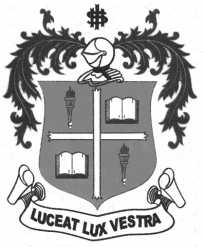     M.Sc. DEGREE EXAMINATION - PHYSICSTHIRD SEMESTER – APRIL 2012PH 3812 - NUMERICAL METHODS AND C PROGRAMMING               Date : 26-04-2012 	Dept. No. 	  Max. : 100 Marks    Time : 1:00 - 4:00                                              PART – AAnswer ALL the questions									(10 X 2 = 20) 1. List any two salient features of C Language.2. Discuss the various arithmetic operators available in C.3. What are Input and Output functions?4. Reduce y=aebx to linear form.5. Mention any two uses of Pointers.6. Write down the first approximation in Regula-falsi method?7. Given that, f(0)=8,f(1)=68 and f(5)=123,construct a divided difference table. Using the table determine the value of f(2).8. Evaluate  with h=0.25 using trapezoidal rule.9. Write a C program to sum the series 1+2+3+…+100.10. How are arrays declared in C?PART – BAnswer any FOUR questions									(4 X 7.5 =30)11. Write a short note on data storage classes.12. Explain the use of switch case statement in C.13. Find the positive root of x3-5x+3=0 by using Newton’s method.14. Solve the linear equations by Gauss elimination method.2x1+4x2+2x3=15 ;	2x1+x2-2x3=-5; 	 4x1+x2-2x3=015. The temperature T (in oc) and lengths l(in nm) of heated rod is given. If l=ao+a1T, Find the best values for ao and a1.PART – CAnswer any FOUR questions									(4 X 12.5 =50)16. Develop a ‘C’ program to accept two 4x4 matrices from the keyboard and to display the sum and difference matrices in matrix form.17. Develop a ‘C’ program to copy the contents of a file into another.18. Write a C program to implement a numerical integration using Simpson’s 3/5th rule.19. Apply fourth order Runge-Kutta method to find the approximate value of y(0.2) from 
y’=y-x, y(0)=2 taking h=0.1.20. The values of tan x for x is given, find a) tan(0.12) 	b) tan(0.4) 	c) tan (0.5)**********T203040506070l800.3800.4800.6800.7800.9801x0.10.150.20.250.3Y=tan x0.10030.15110.20270.25530.3093